АДМИНИСТРАЦИЯ ПЕТРОВСКОГО СЕЛЬСОВЕТА САРАКТАШСКОГО РАЙОНА ОРЕНБУРГСКОЙ ОБЛАСТИП О С Т А Н О В Л Е Н И Е_________________________________________________________________________________________________________23 ноября 2021	                       с. Петровское                                № 72-пВ соответствии с Федеральным законом от 06.10.2003 № 131-ФЗ «Об общих принципах организации местного самоуправления в Российской Федерации», Положением о публичных слушаниях, утвержденным Решением Совета депутатов Петровского сельсовета от 14.05.2021 № 39-p, Уставом муниципального образования Петровский сельсовет:Назначить проведение публичных слушаний по обсуждению проекта бюджета Петровского сельсовета  на 2022 и плановый период 2023 и 2024 годов на  10 декабря 2021 года в 18:00 часов в здании Дома культуры муниципального образования Петровский сельсовет Саракташского района Оренбургской области Обнародовать для ознакомления и обсуждения на территории муниципального образования Петровский сельсовет проект бюджета Петровского сельсовета на 2022 год и  на  плановый период 2023 и 2024 годов и разместить на официальном сайте администрации муниципального образования Петровский сельсовет.Создать организационный комитет по подготовке и проведению публичных слушаний в составе: Председатель комиссии – Барсуков Александр Алексеевич, глава Петровского сельсовета;Секретарь комиссии – Митюшникова Ольга Александровна, заместитель главы администрации Петровского сельсовета;Члены комиссии:Шипилова Ольга Александровна – специалист 1 категории, бухгалтер администрации Петровского сельсовета; Заельская Жанна Александровна – заведующий Петровской библиотекой, председатель постоянной комиссии Совета депутатов Петровского сельсовета по бюджетной, налоговой, и финансовой политике, собственности и экономическим вопросам, торговле и быту;Лаврова Светлана Анатольевна  - специалист 1 категории администрации Петровского сельсовета.4. Определить местом сбора письменных предложений и замечаний  жителей по проектам бюджета администрацию сельсовета по адресу: Оренбургская область, Саракташский район, с. Петровское, ул. Школьная, д.1  и установить срок подачи замечаний и предложений до 5 декабря 2020.5. Назначить лицом ответственным за сбор и обобщение предложений и замечаний населения по проекту бюджета специалиста 1 категории, бухгалтера  администрации Петровского сельсовета  О.А. Шипилову.6. Результаты публичных слушаний по проекту бюджета Петровского сельсовета  на 2022 и плановый период 2023 и 2024 годов обнародовать и разместить на сайте администрации муниципального образования Петровский сельсовет в информационно-телекоммуникационной сети Интернет.7. Постановление вступает в силу после его подписания и подлежит  обнародованию и размещению на официальном сайте администрации муниципального образования Петровский сельсовет Саракташского района в информационно-телекоммуникационной сети Интернет.8. Контроль за исполнением настоящего постановления оставляю за собой.Глава муниципального образованияПетровский сельсовет                                                        А.А. БарсуковРазослано: членам комиссии, прокуратуре района, в дело, на сайт.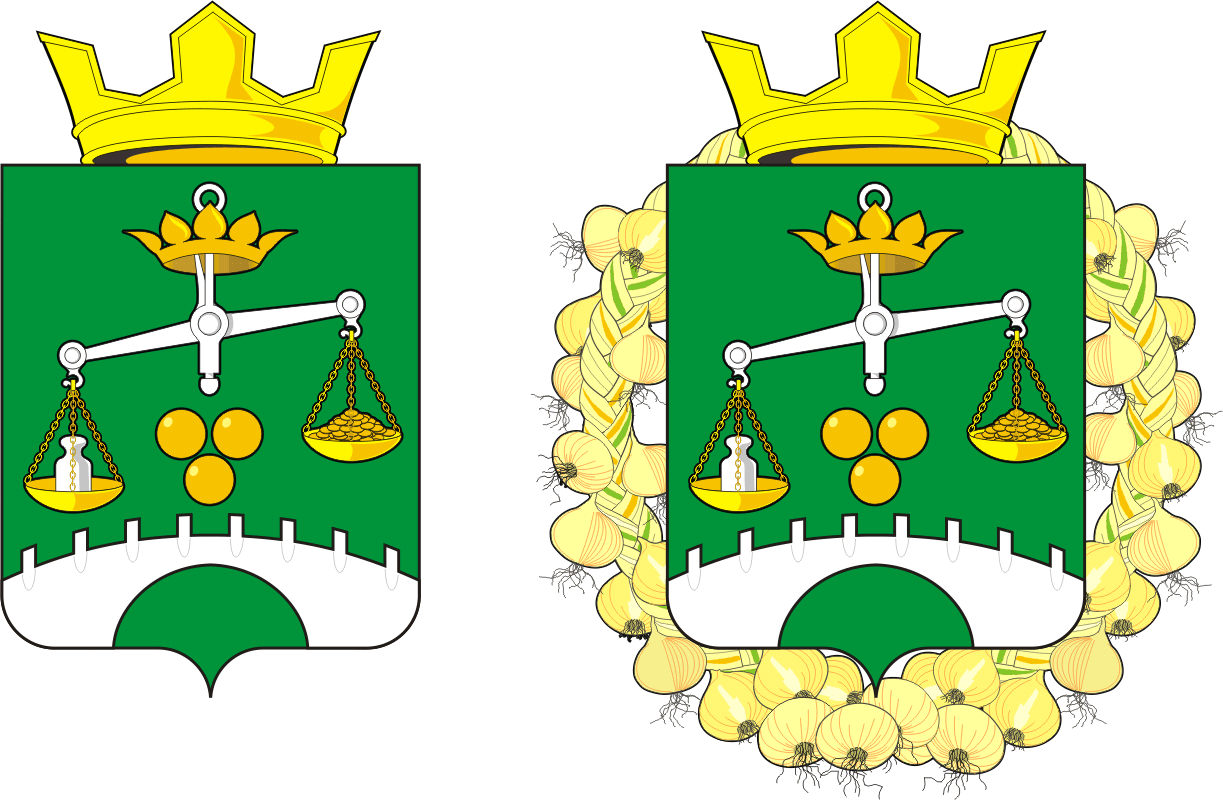 О проведении публичных слушаний по обсуждению проекта бюджета Петровского сельсовета  на 2022 и плановый период 2023 и 2024 годов 